Al Dirigente scolasticoOggetto: Richiesta di Accesso Civico ai documenti/dati/informazioni amministrativi(ai sensi dell’art. 5, comma 2 e ss. del D.Lgs. n. 33/2013).Il/la sottoscritto/a   							  nato/a a 				il			 residente in 			Prov. 		CAP		 via 		n. 			tel.		 cod. fisc. 	e-mail					 indirizzo al quale inviare eventuali comunicazioni  									nella propria qualità di soggetto interessato,CHIEDEai sensi e per gli effetti dell’art. 5, comma 2 e ss. del D.Lgs. n. 33/2013, come modificato dal D.Lgs. 25 maggio 2016, n. 97, di:prendere visione;ottenere copia semplice in formato  	(specificare: formato elettronico tramite email, cartaceo, su supporto cd, ecc.)ottenere copia autentica (istanza e copie sono soggette all’assolvimento delle disposizioni in materia di bollo);relativamente ai seguenti documenti (dati o informazioni)(indicare i documenti/dati/informazioni o gli estremi che ne consentono l’individuazione).A tal fine dichiara di essere a conoscenza che:come stabilito dall’art. 5, comma 5 del D.Lgs. 33/2013, modificato dal D.Lgs. 25 maggio 2016, n. 97, qualora l’amministrazione alla quale è indirizzata la presente richiesta dovesse individuare dei controinteressati ex art. 5-bis, comma 2 del medesimo D.Lgs., è tenuta a dare comunicazione agli stessi, mediante invio di copia della presente istanza;qualora venga effettuata la sopra citata comunicazione, il termine di conclusione del presente procedimento di accesso è sospeso fino all’eventuale opposizione dei controinteressati, e comunque non oltre 10 giorni;a norma dell’art. 5, comma 4 del D.Lgs. n. 33/2013, il rilascio di dati in formato elettronico è gratuito, salvo il rimborso del costo effettivamente sostenuto e documentato dall’amministrazione per la riproduzione su supporti materiali.Distinti saluti.Luogo e data  	(*) Selezionare se firmato digitalmenteFirma del richiedente (*)Ai sensi dell’art. 13 del D. L.gs. 196/03 "Codice in materia di protezione dei dati personali" La informiamo che i Suoi dati sono raccolti e trattati esclusivamente nell’ambito delle procedure di Accesso Civico e saranno attentamente conservati in archivi cartacei e informatizzati.Titolare del trattamento è Il dirigente scolastico Antonio Signori che garantisce il rispetto degli obblighi di legge; il responsabile del trattamento è il direttore dei servizi generali e amministrativi Barbara Innocenti; gli incaricati del trattamento sono gli assistenti amministrativi responsabili del singolo procedimento. La informiamo inoltre che ai sensi dell’art. 7 del D.Lgs. 196/03 Lei ha diritto di conoscere, aggiornare, cancellare, rettificare i Suoi dati o opporsi per motivi legittimi all’utilizzo degli stessi.Il dirigente scolastico    	 Antonio SignoriAl  Responsabile della   TrasparenzaDirigente ufficioUfficio Scolastico Regionale della Regione:(titolare del potere sostitutivo)Oggetto: Richiesta di Accesso Civico al Titolare del potere sostitutivo (art. 5 del d.lgs. n. 33 del 14 marzo 2013)Il/la sottoscritto/a   							  nato/a a 				il			 residente in 			Prov. 		CAP		 via 		n. 			tel.		 cod. fisc. 	e-mail					 indirizzo al quale inviare eventuali comunicazioni 								nella propria qualità di soggetto interessato, avendo presentato richiesta di Accesso Civico in data 	alla email 	al fine di:prendere visione;ottenere copia semplice in formato 	(specificare: formato elettronico tramite email, cartaceo, su supporto cd, ecc.)ottenere copia autentica (istanza e copie sono soggette all’assolvimento delle disposizioni in materia di bollo);relativamente ai seguenti documenti (dati o informazioni)(indicare i documenti/dati/informazioni o gli estremi che ne consentono l’individuazione).Tenuto conto che a tutt'oggi non è stato ottemperato a quanto richiesto,CHIEDEAlla S.V. di procedere, in qualità di titolare del potere sostitutivo, a quanto previsto dagli artt. 6, 7, 8 del regolamento di Accesso Civico ai sensi e per gli effetti dell’art. 5, c. 2 e ss. del D.Lgs. n. 33/2013, come modificato dal D.Lgs. 25 maggio 2016, n. 97.Distinti saluti.Luogo e data  	Firma del richiedente (*)(*) Selezionare se firmato digitalmenteAi sensi dell’art. 13 del D. Lgs. 196/03 "Codice in materia di protezione dei dati personali" La informiamo che i Suoi dati sono raccolti e trattati esclusivamente nell’ambito delle procedure di Accesso Civico e saranno attentamente conservati in archivi cartacei e informatizzati.Titolare del trattamento è Il dirigente scolastico Antonio Signori che garantisce il rispetto degli obblighi di legge; il responsabile del trattamento è il direttore dei servizi generali e amministrativi Barbara Innocenti; gli incaricati del trattamento sono gli assistenti amministrativi responsabili del singolo procedimento. La informiamo inoltre che ai sensi dell’art. 7 del D.Lgs. 196/03 Lei ha diritto di conoscere, aggiornare, cancellare, rettificare i Suoi dati o opporsi per motivi legittimi all’utilizzo degli stessi.Il dirigente scolastico  	Antonio Signori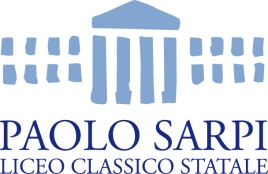 Ministero dell’istruzione e del meritoLiceo Classico Statale Paolo SarpiPiazza Rosate, 4  24129  Bergamo tel. 035 237476email: bgpc02000c@istruzione.it  pec: bgpc02000c@pec.istruzione.itwww.liceosarpi.bg.it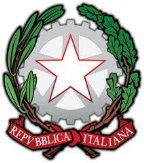 